									Name: _____________________________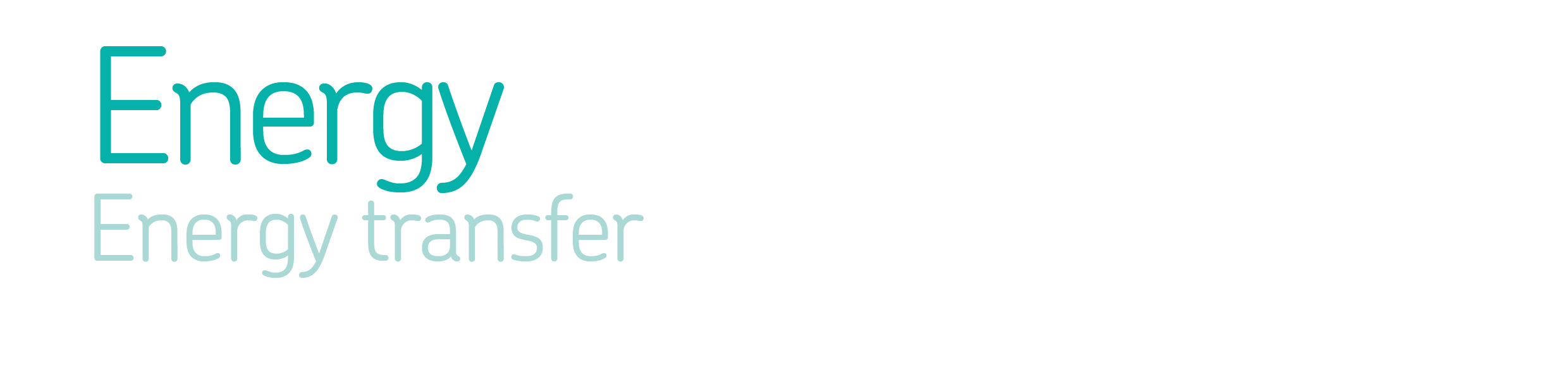 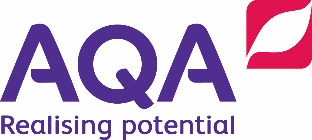 									Date: ______________________________   Explain the energy transfers in a hand-crank torch.
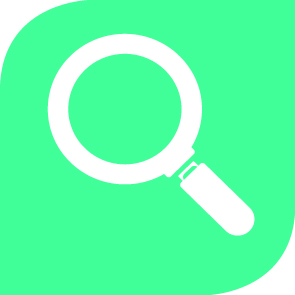 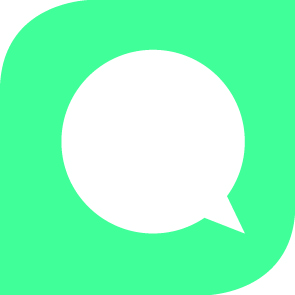 KnowKnowApplyApplyIdeasIdeasWe can describe how jobs get done using an energy model where energy is transferred from one store at the start to another at the end.Describe how the energy of an object depends on its speed, temperature, height or whether it is stretched or compressed.When energy is transferred, the total is conserved, but some energy is dissipated, reducing the useful energy.Show how energy is transferred between energy stores in a range of real-life examples.Calculate the useful energy and the amount dissipated, given values of input and output energy.Key wordsKey wordsCalculate the useful energy and the amount dissipated, given values of input and output energy.Thermal energy store: Filled when an object is warmed up.Explain how energy is dissipated in a range of situations.Chemical energy store: Emptied during chemical reactions when energy is transferred to surroundings.Kinetic energy store: Filled when an object speeds up.Gravitational potential energy store: Filled when an object is raised.Elastic energy store: Filled when a material is stretched or compressed.Dissipated: Become spread out wastefully.ExtendCompare the percentages of energy wasted by renewable energy sources.Explain why processes such as swinging pendulums or bouncing balls cannot go on forever, in terms of energy.Evaluate analogies and explanations for the transfer of energy.